上投摩根安全战略股票型证券投资基金2022年第4季度报告2022年12月31日基金管理人：上投摩根基金管理有限公司基金托管人：中国银行股份有限公司报告送出日期：二〇二三年一月二十日§1  重要提示基金管理人的董事会及董事保证本报告所载资料不存在虚假记载、误导性陈述或重大遗漏，并对其内容的真实性、准确性和完整性承担个别及连带责任。 基金托管人中国银行股份有限公司根据本基金合同规定，于2023年1月19日复核了本报告中的财务指标、净值表现和投资组合报告等内容，保证复核内容不存在虚假记载、误导性陈述或者重大遗漏。 基金管理人承诺以诚实信用、勤勉尽责的原则管理和运用基金资产，但不保证基金一定盈利。 基金的过往业绩并不代表其未来表现。投资有风险，投资者在作出投资决策前应仔细阅读本基金的招募说明书。 本报告中财务资料未经审计。本报告期自2022年10月1日起至12月31日止。§2  基金产品概况§3  主要财务指标和基金净值表现3.1 主要财务指标单位：人民币元注：1.本期已实现收益指基金本期利息收入、投资收益、其他收入(不含公允价值变动收益)扣除相关费用后的余额，本期利润为本期已实现收益加上本期公允价值变动收益。 上述基金业绩指标不包括持有人认购或交易基金的各项费用（例如，开放式基金的申购赎回费、红利再投资费、基金转换费等），计入费用后实际收益水平要低于所列数字。2.本基金自 2022 年2月22日起，增设 C 类基金份额。3.2 基金净值表现3.2.1本报告期基金份额净值增长率及其与同期业绩比较基准收益率的比较1、上投摩根安全战略股票A：2、上投摩根安全战略股票C：3.2.2　自基金合同生效以来基金累计净值增长率变动及其与同期业绩比较基准收益率变动的比较上投摩根安全战略股票型证券投资基金累计净值增长率与业绩比较基准收益率的历史走势对比图(2015年2月26日至2022年12月31日)1．上投摩根安全战略股票A：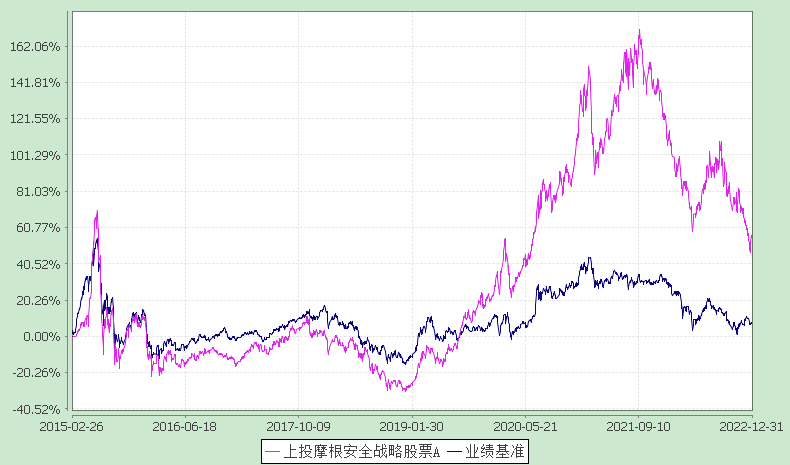 注：本基金合同生效日为2015年2月26日，图示的时间段为合同生效日至本报告期末。本基金建仓期为本基金合同生效日起 6 个月，建仓期结束时资产配置比例符合本基金基金合同规定。2．上投摩根安全战略股票C：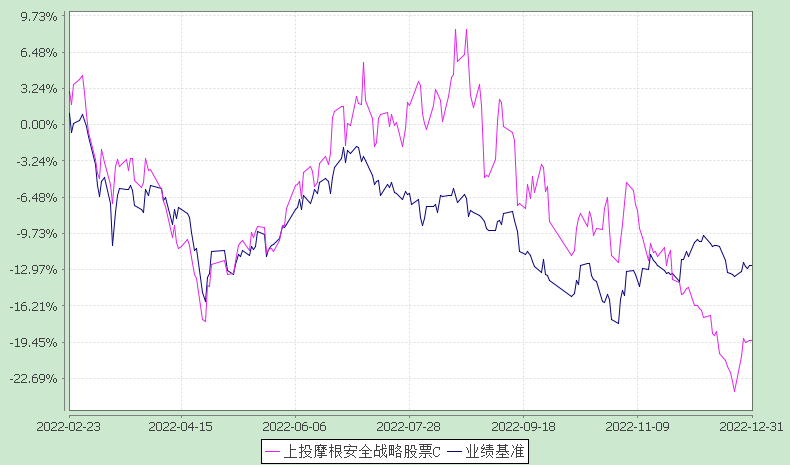 注：本基金自 2022年2月22日起增加C类份额，相关数据按实际存续期计算。本基金建仓期为本基金合同生效日起 6 个月，建仓期结束时资产配置比例符合本基金基金合同规定。§4  管理人报告4.1 基金经理（或基金经理小组）简介注：1.任职日期和离任日期均指根据公司决定确定的聘任日期和解聘日期。2.证券从业的含义遵从行业协会《证券业从业人员资格管理办法》的相关规定。4.1.1 期末兼任私募资产管理计划投资经理的基金经理同时管理的产品情况4.2管理人对报告期内本基金运作遵规守信情况的说明在本报告期内，基金管理人不存在损害基金份额持有人利益的行为，勤勉尽责地为基金份额持有人谋求利益。基金管理人遵守了《证券投资基金法》及其他有关法律法规、《上投摩根安全战略股票型证券投资基金基金合同》的规定。基金经理对个股和投资组合的比例遵循了投资决策委员会的授权限制，基金投资比例符合基金合同和法律法规的要求。4.3 公平交易专项说明4.3.1 公平交易制度的执行情况报告期内，本公司继续贯彻落实《证券投资基金管理公司公平交易制度指导意见》等相关法律法规和公司内部公平交易流程的各项要求，严格规范境内上市股票、债券的一级市场申购和二级市场交易等活动，通过系统和人工相结合的方式进行交易执行和监控分析，以确保本公司管理的不同投资组合在授权、研究分析、投资决策、交易执行、业绩评估等投资管理活动相关的环节均得到公平对待。对于交易所市场投资活动，本公司执行集中交易制度，确保不同投资组合在买卖同一证券时，按照时间优先、比例分配的原则在各投资组合间公平分配交易量；对于银行间市场投资活动，本公司通过对手库控制和交易室询价机制，严格防范对手风险并检查价格公允性；对于申购投资行为，本公司遵循价格优先、比例分配的原则，根据事前独立申报的价格和数量对交易结果进行公平分配。报告期内，通过对不同投资组合之间的收益率差异比较、对同向交易和反向交易的交易时机和交易价差监控分析，未发现整体公平交易执行出现异常的情况。4.3.2 异常交易行为的专项说明报告期内，通过对交易价格、交易时间、交易方向等的分析，未发现有可能导致不公平交易和利益输送的异常交易行为。所有投资组合参与的交易所公开竞价同日反向交易成交较少的单边交易量超过该证券当日成交量的5%的情形：无。4.4 报告期内基金的投资策略和业绩表现说明4.4.1报告期内基金投资策略和运作分析进入2022年最后一个季度，市场表现弱于预期，四季度以来，疫情全国多点扩散，经济超预期承压，对于消费业、制造业和居民收入均产生了一定不利影响，进而全方位影响上市公司业绩，业绩相对刚性的板块集中在少数的领域，如少数上游环节、军工、部分高端制造业和光伏，而这些板块已经被充分挖掘，全年超额收益相对明显，进入四季度存量博弈的市场里，这些强势板块反而出现获利了结，阶段性出现走弱回落的形态。而全年相对较弱的板块，如地产、出行产业链，在地产“三支箭”和疫情防控政策改变的催化下，走出了较好的行情。在这种“高低切”的背景下，本基金四季度表现较弱，主要因为这些业绩好走势较突出的板块和个股阶段性出现了获利了结。展望后市，虽然四季度整体经济和市场表现低于我们预期，但不改变我们对于经济和市场处于中期底部的判断。经济磨底，政策已经全方位回暖，给经济运行松绑，货币政策宽松，美国加息最紧张的时候或已经过去，人民币汇率有望走出回暖态势，都给我国维持宽松货币政策提供了良好的外部环境，同时由于2022年全年经济都处于较低的水位，低基数效应将在明年全年呈现出来，因此经济基本面明年的弱复苏是完全可以期待的。同样，市场作为经济的晴雨表，2022年表现不如人意，2023年随着经济弱复苏，受益于宽松的流动性，以及从微观层面看，很多上市公司业绩均有望超预期，因此对于明年我们依然满怀期待。我们维持高景气度投资的框架，寻找在弱复苏背景下，基本面改善或者能持续高增长甚至超预期的板块和公司。目前组合是中性仓位，未来会逐步加仓，主要看好订单充足的光储行业、持续高增长的部分高端制造业和军工领域，同时自主可控依然会是我们着力挖掘的方向，预计会是未来一个很重要的中期高景气度赛道。4.4.2报告期内基金的业绩表现本报告期上投摩根安全战略股票A份额净值增长率为:-11.45%，同期业绩比较基准收益率为:1.61%,上投摩根安全战略股票C份额净值增长率为:-11.56%，同期业绩比较基准收益率为:1.61%。4.5报告期内基金持有人数或基金资产净值预警说明无。§5  投资组合报告5.1 报告期末基金资产组合情况5.2 报告期末按行业分类的股票投资组合 5.2.1报告期末按行业分类的境内股票投资组合5.3期末按公允价值占基金资产净值比例大小排序的股票投资明细
5.3.1报告期末按公允价值占基金资产净值比例大小排序的前十名股票投资明细5.4 报告期末按债券品种分类的债券投资组合本基金本报告期末未持有债券。5.5 报告期末按公允价值占基金资产净值比例大小排序的前五名债券投资明细本基金本报告期末未持有债券。5.6　报告期末按公允价值占基金资产净值比例大小排序的前十名资产支持证券投资明细本基金本报告期末未持有资产支持证券。5.7 报告期末按公允价值占基金资产净值比例大小排序的前五名贵金属投资明细本基金本报告期末未持有贵金属。5.8报告期末按公允价值占基金资产净值比例大小排序的前五名权证投资明细本基金本报告期末未持有权证。5.9 报告期末本基金投资的股指期货交易情况说明本基金本报告期末未持有股指期货。5.10报告期末本基金投资的国债期货交易情况说明本基金本报告期末未持有国债期货。5.11投资组合报告附注5.11.1报告期内本基金投资的前十名证券的发行主体本期没有出现被监管部门立案调查，或在报告编制日前一年内受到公开谴责、处罚的情形。5.11.2报告期内本基金投资的前十名股票中没有在基金合同规定备选股票库之外的股票。5.11.3其他资产构成5.11.4报告期末持有的处于转股期的可转换债券明细本基金本报告期末未持有处于转股期的可转换债券。5.11.5报告期末前十名股票中存在流通受限情况的说明本基金本报告期末前十名股票中不存在流通受限情况。5.11.6投资组合报告附注的其他文字描述部分因四舍五入原因，投资组合报告中分项之和与合计可能存在尾差。§6  开放式基金份额变动单位：份§7基金管理人运用固有资金投资本基金情况7.1基金管理人持有本基金份额变动情况无。§8 备查文件目录8.1备查文件目录1. 中国证监会准予上投摩根安全战略股票型证券投资基金募集注册的文件； 2. 《上投摩根安全战略股票型证券投资基金基金合同》； 3. 《上投摩根安全战略股票型证券投资基金托管协议》；4. 《上投摩根开放式基金业务规则》； 5. 基金管理人业务资格批件、营业执照； 6. 基金托管人业务资格批件和营业执照。8.2存放地点基金管理人或基金托管人住所。8.3查阅方式投资者可在营业时间免费查阅，也可按工本费购买复印件。上投摩根基金管理有限公司二〇二三年一月二十日基金简称上投摩根安全战略股票上投摩根安全战略股票基金主代码001009001009基金运作方式契约型开放式契约型开放式基金合同生效日2015年2月26日2015年2月26日报告期末基金份额总额246,851,209.33份246,851,209.33份投资目标通过系统和深入的基本面研究，重点投资于与安全战略相关行业的上市公司，分享中国经济增长模式转变带来的投资机会，在控制风险的前提下力争实现基金资产的稳定增值。通过系统和深入的基本面研究，重点投资于与安全战略相关行业的上市公司，分享中国经济增长模式转变带来的投资机会，在控制风险的前提下力争实现基金资产的稳定增值。投资策略1、资产配置策略本基金将综合分析和持续跟踪基本面、政策面、市场面等多方面因素，对宏观经济、国家政策、资金面和市场情绪等影响证券市场的重要因素进行深入分析，重点关注包括GDP增速、固定资产投资增速、净出口增速、通胀率、货币供应、利率等宏观指标的变化趋势，结合股票、债券等各类资产风险收益特征，确定合适的资产配置比例。2、股票投资策略本基金将通过系统和深入的基本面研究，重点投资于与国家安全战略相关行业的上市公司，分享中国经济增长模式转变带来的投资机会。本基金将不低于80%的非现金基金资产投资于国家安全战略相关行业。在行业配置层面，本基金将从行业生命周期、行业景气度、行业竞争格局等多角度，综合评估各个行业的投资价值，对基金资产在行业间分配进行安排。在个股选择层面，本基金将主要采用“自下而上”的方法，在备选行业内部通过定量与定性相结合的分析方法，综合分析上市公司的业绩质量、成长性和估值水平等各方面信息，精选具有良好成长性、估值合理的个股。3、其他投资策略：包括固定收益类投资策略、可转换债券投资策略、中小企业私募债投资策略、股指期货投资策略、资产支持证券投资策略、存托凭证投资策略。1、资产配置策略本基金将综合分析和持续跟踪基本面、政策面、市场面等多方面因素，对宏观经济、国家政策、资金面和市场情绪等影响证券市场的重要因素进行深入分析，重点关注包括GDP增速、固定资产投资增速、净出口增速、通胀率、货币供应、利率等宏观指标的变化趋势，结合股票、债券等各类资产风险收益特征，确定合适的资产配置比例。2、股票投资策略本基金将通过系统和深入的基本面研究，重点投资于与国家安全战略相关行业的上市公司，分享中国经济增长模式转变带来的投资机会。本基金将不低于80%的非现金基金资产投资于国家安全战略相关行业。在行业配置层面，本基金将从行业生命周期、行业景气度、行业竞争格局等多角度，综合评估各个行业的投资价值，对基金资产在行业间分配进行安排。在个股选择层面，本基金将主要采用“自下而上”的方法，在备选行业内部通过定量与定性相结合的分析方法，综合分析上市公司的业绩质量、成长性和估值水平等各方面信息，精选具有良好成长性、估值合理的个股。3、其他投资策略：包括固定收益类投资策略、可转换债券投资策略、中小企业私募债投资策略、股指期货投资策略、资产支持证券投资策略、存托凭证投资策略。业绩比较基准中证800指数收益率*85%+中债总指数收益率*15%中证800指数收益率*85%+中债总指数收益率*15%风险收益特征本基金属于股票型基金产品，预期风险和收益水平高于混合型基金、债券型基金和货币市场基金，属于较高风险收益水平的基金产品。根据2017年7月1日施行的《证券期货投资者适当性管理办法》，基金管理人和相关销售机构已对本基金重新进行风险评级，风险评级行为不改变本基金的实质性风险收益特征，但由于风险等级分类标准的变化，本基金的风险等级表述可能有相应变化，具体风险评级结果应以基金管理人和销售机构提供的评级结果为准。本基金属于股票型基金产品，预期风险和收益水平高于混合型基金、债券型基金和货币市场基金，属于较高风险收益水平的基金产品。根据2017年7月1日施行的《证券期货投资者适当性管理办法》，基金管理人和相关销售机构已对本基金重新进行风险评级，风险评级行为不改变本基金的实质性风险收益特征，但由于风险等级分类标准的变化，本基金的风险等级表述可能有相应变化，具体风险评级结果应以基金管理人和销售机构提供的评级结果为准。基金管理人上投摩根基金管理有限公司上投摩根基金管理有限公司基金托管人中国银行股份有限公司中国银行股份有限公司下属分级基金的基金简称上投摩根安全战略股票A上投摩根安全战略股票C下属分级基金的交易代码001009015172报告期末下属分级基金的份额总额241,569,083.06份5,282,126.27份主要财务指标报告期(2022年10月1日-2022年12月31日)报告期(2022年10月1日-2022年12月31日)主要财务指标上投摩根安全战略股票A上投摩根安全战略股票C1.本期已实现收益-30,990,675.91-586,687.422.本期利润-47,771,157.99-920,403.813.加权平均基金份额本期利润-0.1759-0.18104.期末基金资产净值332,197,634.857,232,565.035.期末基金份额净值1.37521.3693阶段净值增长率①净值增长率标准差②业绩比较基准收益率③业绩比较基准收益率标准差④①－③②－④过去三个月-11.45%1.49%1.61%1.00%-13.06%0.49%过去六个月-19.11%1.80%-10.64%0.90%-8.47%0.90%过去一年-29.98%1.67%-18.09%1.08%-11.89%0.59%过去三年27.90%1.77%-1.16%1.08%29.06%0.69%过去五年53.48%1.66%-2.46%1.09%55.94%0.57%自基金合同生效起至今55.79%1.79%7.55%1.24%48.24%0.55%阶段净值增长率①净值增长率标准差②业绩比较基准收益率③业绩比较基准收益率标准差④①－③②－④过去三个月-11.56%1.49%1.61%1.00%-13.17%0.49%过去六个月-19.31%1.80%-10.64%0.90%-8.67%0.90%过去一年------过去三年------过去五年------自基金合同生效起至今-19.26%1.71%-12.64%1.11%-6.62%0.60%姓名职务任本基金的基金经理期限任本基金的基金经理期限证券从业年限说明姓名职务任职日期离任日期证券从业年限说明陈思郁本基金基金经理2016-10-21-16年陈思郁女士，英国伦敦大学学院经济学硕士，2007年5月至2009年8月在国泰君安研究所担任研究员。自2009年9月起加入上投摩根基金管理有限公司，历任行业专家、基金经理助理、基金经理，现任国内权益投资部高级基金经理，自2015年8月起担任上投摩根双核平衡混合型证券投资基金基金经理，自2016年10月起同时担任上投摩根安全战略股票型证券投资基金基金经理，自2021年8月起同时担任上投摩根景气甄选混合型证券投资基金基金经理，自2022年8月起同时担任上投摩根行业轮动混合型证券投资基金基金经理。姓名产品类型产品数量（只）资产净值(元)任职时间陈思郁公募基金43,692,442,218.042015-08-04陈思郁私募资产管理计划124,468,321.572022-08-26陈思郁其他组合---陈思郁合计53,716,910,539.61序号项目金额(元)占基金总资产的比例(%)1权益投资309,947,238.1290.16其中：股票309,947,238.1290.162固定收益投资--其中：债券--资产支持证券--3贵金属投资--4金融衍生品投资--5买入返售金融资产--其中：买断式回购的买入返售金融资产--6银行存款和结算备付金合计33,592,787.679.777其他各项资产247,049.560.078合计343,787,075.35100.00代码行业类别公允价值（元）占基金资产净值比例（％）A农、林、牧、渔业--B采矿业3,028,788.000.89C制造业219,696,527.1164.73D电力、热力、燃气及水生产和供应业20,010,023.005.90E建筑业--F批发和零售业--G交通运输、仓储和邮政业--H住宿和餐饮业5,376,599.901.58I信息传输、软件和信息技术服务业32,682,754.509.63J金融业15,446,734.224.55K房地产业--L租赁和商务服务业4,640,097.001.37M科学研究和技术服务业9,065,714.392.67N水利、环境和公共设施管理业--O居民服务、修理和其他服务业--P教育--Q卫生和社会工作--R文化、体育和娱乐业--S综合--合计309,947,238.1291.31序号股票代码股票名称数量(股)公允价值(元)占基金资产净值比例(％)1688066航天宏图160,13313,691,371.504.032002446盛路通信1,292,51012,356,395.603.643300438鹏辉能源144,55011,273,454.503.324002518科士达195,60511,266,848.003.325600900长江电力495,11810,397,478.003.066688348昱能科技17,2989,833,913.002.907605117德业股份29,5509,786,960.002.888600461洪城环境1,383,1009,612,545.002.839688392骄成超声62,4739,040,467.832.6610688697纽威数控394,3028,994,028.622.65序号名称金额(元)1存出保证金145,297.642应收证券清算款-3应收股利-4应收利息-5应收申购款101,751.926其他应收款-7待摊费用-8其他-9合计247,049.56项目上投摩根安全战略股票A上投摩根安全战略股票C本报告期期初基金份额总额281,498,773.215,048,361.91报告期期间基金总申购份额4,126,962.59480,412.99减：报告期期间基金总赎回份额44,056,652.74246,648.63报告期期间基金拆分变动份额--本报告期期末基金份额总额241,569,083.065,282,126.27